                                           Základní škola Vodičkova,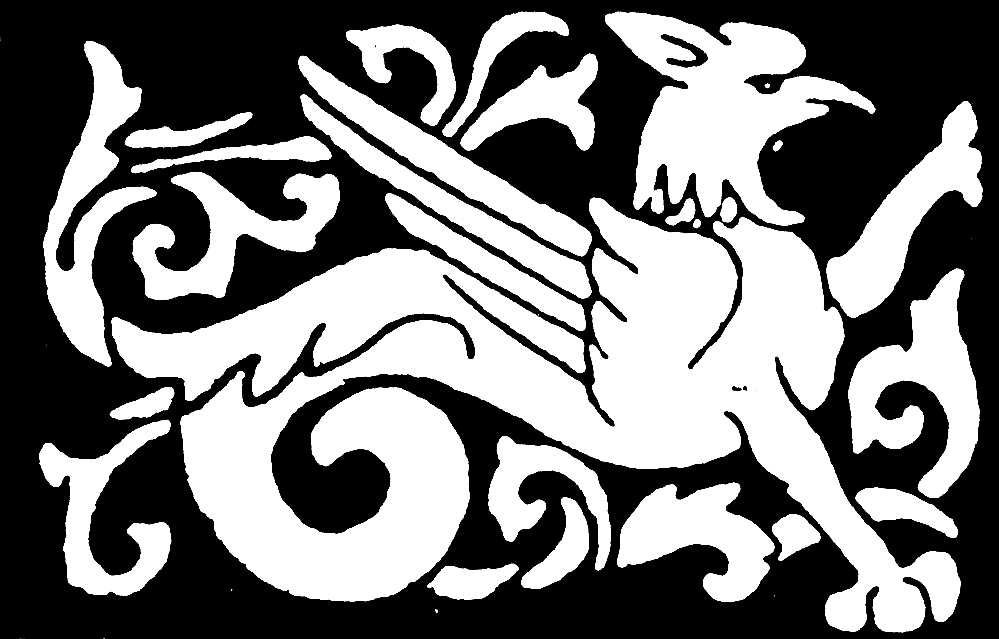                            příspěvková organizaceŽádost o povolení individuálního vzdělávacího plánuZákonní zástupci se dohodli, že v záležitosti související se správním řízením o povolení individuálního vzdělávacího plánu bude účastníka v řízení zastupovat zákonný zástupce:Jméno a příjmení ……………………………………………………………….Místo trvalého pobytu: …………………………………………………………Žádám o povolení vzdělávání podle individuálního vzdělávacího plánu prožáka/ žákyni …………………………………………………………………….nar. ……………………………… třída    ………………………………………školní rok: ………………………………..Aktuální odborný posudek (zpráva z PPP, SPC atd.) platný do:  ...……………………………………..Doplňující informace k žádosti: ………………………………………………………………………………………………………………………………………………………………………………………V Praze dne ………………………………							……………………………………………….							            Podpis zákonného zástupce